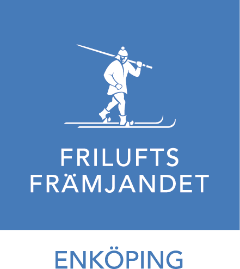 
Protokoll styrelsemöteOnsdagen den 20 mars 2024 kl. 18:30Plats: Främjarstugan/TeamsNärvarande: Gun Tidestav, Maria Thor (länk), Susanne Lundgren, Pernilla Johansson, Cecilia Fogelström (länk), Christian Hegemark
Frånvarande: Peter Lunderbye, Christer Toresäter, Kerstin Toresäter 

DagordningMötets öppnande Gun Tidestav öppnar mötet. Godkännande av dagordning 
Dagordningen godkändes. 
Föregående protokoll
Årsmötesprotokoll gicks igenom.Protokoll från konstituerande mötet gicks igenom.
Tid för styrelsemöten och andra händelser 2024; bilaga 1Förslaget på mötestider som ligger godkänns.Genomgång av bilaga 1.Roll- och ansvarsfördelning i styrelsen – förslag; bilaga 2Genomgång av bilaga 2.Bordlägger kassörens roll till nästa styrelsemöte.Tillägg som ska göras: grenledare vuxen.Deltagande i riksstämma i maj 2024 – deltagandeStyrelsen undersöker om någon kan åka.Avgifter kajak/kanadensare – uthyrning; bilaga 3Genomgång av bilaga 3. Förslaget godkänns. Inköp av ställning till kajak/kanadensare; bilaga; mtrl på bordetDet har inkommit ett förslag på inköp av ställning för transport av kajaker/kanadensare. Priset för detta är 9904kr. Vi har några synpunkter kring förskottsbetalning och leverans som Gun jobbar vidare på.Lotteritillstånd – kommunen; GunVi måste förnya vårt gamla tillstånd. Gun har kontakt med kommunen.
Styrelsen utsåg Maria Thor till lotteriansvarig. Inköpsrutin; bilaga 4Genomgång av bilaga 4, några punkter bordlägges och diskuteras nästa styrelsemöte.11) Kommande möte – verksamhetsplanen 2024 och mål12) Övriga frågorFörslag från Susanne att ta hit Anna-Karin att lära ut luffarslöjd eller liknande, eventuellt på en ledarträff/främjardagen.13) Mötet avslutas____________________________        	____________________________Pernilla Johansson, sekreterare		Gun Tidestav, ordförande